  Приглашаем Вас принять участие в социально значимом межрегиональном Форуме репродукции и планирования семьи «Путь к счастью», который пройдет 21 апреля 2024 в Санкт-Петербурге в поддержку национального проекта «Демография».Организатором Форума выступает АНО Центр поддержки репродуктивного здоровья «НАСЛЕДИЕ». Место и время проведения Форума: г. Санкт-Петербург, Пироговская набережная, д. 5/2, Конгресс-холл отеля «Санкт-Петербург». Начало мероприятия в 10.00.    Форум репродукции и планирования семьи «Путь к счастью» проводится во второй раз. 19 ноября 2023 года мы стали первыми в истории Санкт-Петербурга, кто провел мероприятие такой направленности для населения нашего города. Многочисленные положительные отзывы и позитивная обратная связь, как со стороны участвовавших специалистов, так и принявших участие пациентов, дали нам твердую уверенность в востребованности Форума и необходимости его масштабирования в регионы.На площадке Форума 21 апреля 2024 года соберутся ведущие медицинские учреждения из разных регионов нашей страны с целью повысить грамотность населения в вопросах сохранения и профилактики репродуктивного здоровья, планирования семьи, увеличить осведомленность граждан о возможностях медицины в области прегравидарной подготовки к беременности, лечения бесплодия, сократить время на поиски клиники и врача, оказать психологическую поддержку.На Форуме предусмотрена возможность бесплатного участия для жителей Санкт-Петербурга, Ленинградской области и других регионов России как в офлайн, так и онлайн-формате. В программе Форума: конференция, выставка лечебно-профилактических учреждений, групповые и индивидуальные консультации со специалистами, практические мастер-классы. Подробнее с программой мероприятия можно ознакомиться на нашем сайте: https://waytohappy.ru/.Просим Вас оказать информационную поддержку в вопросах оповещения потенциальных участников, подведомственных учреждений, жителей Санкт-Петербурга о предстоящем мероприятии. Директор АНО Центр поддержки репродуктивного здоровья «НАСЛЕДИЕ» __________ Гладченко Л.С.  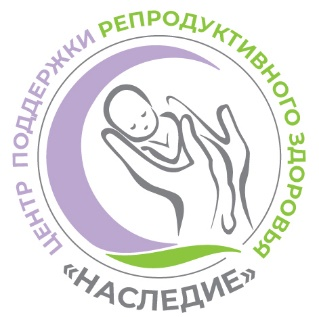 АВТОНОМНАЯ НЕКОММЕРЧЕСКАЯ ОРГАНИЗАЦИЯЦЕНТР ПОДДЕРЖКИ РЕПРОДУКТИВНОГО ЗДОРОВЬЯ «НАСЛЕДИЕ» 199106, Санкт-Петербург, Большой пр. В.О., 89, лит. А, пом. 15-Н +7 (950) 871-15-07ОГРН 1247800003648, ИНН 7801730481, КПП 780101001